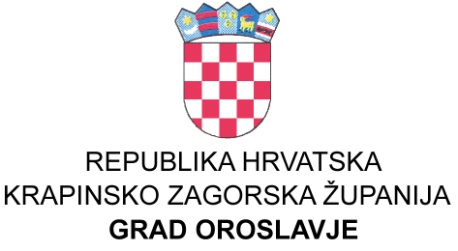 GRADSKO VIJEĆEKLASA: UBROJ: Oroslavje,                 . godine 	Na temelju članka 74. i 76. Zakona o sportu (Narodne novine broj: NN 71/06, 150/08, 124/10, 124/11, 86/12, 94/13, 85/15, 19/16, 98/19, 47/20, 77/20)  i članka  32. Statuta grada Oroslavja (Službeni glasnik Krapinsko-zagorske županije broj 16/09, 13/13, 19/18, 21/20 i 23/21.),  Gradsko vijeće grada Oroslavja na svojoj 29. sjednici održanoj dana  09.10.2023. godine, nije donijelo POLUGODIŠNJE IZVRŠENJE PROGRAMAJAVNIH POTREBA U SPORTU GRADA OROSLAVJA ZA 2023. GODINUČlanak 1 .Javne potrebe u sportu za koje se osiguravaju sredstva u proračunu Grada Oroslavja su:poticanje i promicanje sporta, provođenje sportskih aktivnosti djece, mladeži i studenata, djelovanje sportskih udruga, sportskih zajednica i saveza, sportska priprema, domaća i međunarodna natjecanja, sportsko-rekreacijske aktivnosti građana, sportske aktivnosti osoba s teškoćama u razvoju i osoba s invaliditetom, provođenje i financiranje znanstvenih i razvojnih projekata elaborata i studija u funkciji razvoja sporta. planiranje, izgradnja, održavanje i korištenje sportskih građevina značajnih za Grad.Članak 2.Osigurana sredstva u proračunu grada Oroslavja za financiranje javnih potreba u sportu grada Oroslavja za 2023. godinu izvršena su po aktivnostima i kapitalnim projektima kako slijedi:Članak 2.	Polugodišnje izvršenje proračuna  objavit će se u Službenom glasniku Krapinsko-zagorske županije i na web stranicama grada Oroslavja.      PREDSJEDNIK 					                                     Gradskog vijeća Oroslavje						   	                    Ivan Tuđa, prof.PRORAČUN 2023IZVRŠENJE 30.06.23.INDEKS1.   AKTIVNOSTI1.1.Financiranje Zajednice  sportskih udruga106.270,0053.000,0049,871.2.Financiranje aktivnosti športskih udruga8.360,004.521,6754,09prema Natječaju:  Udruga HB liječenih od PTSP-a2.000,00prema Natječaju:  Pljočkarski klub Mokrice2.400,00prema Ugovoru: AMK Oroslavje121,671.4.Sportske nagrade2.650,001.060,0040,00UKUPNO:117.280,0058.581,6749,95Izvori financiranja1.1.  Opći prihodi i primici117.280,0058.581,6749,952.   KAPITALNI PROJEKTI2.1.Izgradnja zgrade za šport i rekreaciju331.810,0047.151,0114,212.2.Uređenje prostorija Auto moto kluba Oroslavje17.250,00--2.3.Izgradnja blendi na Streljani u Krušljevom selu1.330,00--2.4.Izgradnja vježbališta na otvorenom2.650,00--UKUPNO353.040,0047.151,0113,36Izvori financiranja1.1.  Opći prihodi i primici200.260,00218,491,738.1.2. Namjenski prihodi o zaduživanja152.780,0046.932,5228,60353.040,0047.151,0113,36